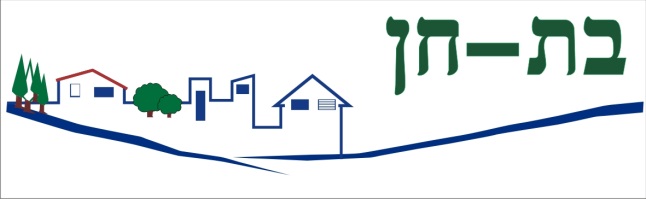 מכרז פנימי/חיצוני למשרת מזכיר/ת – מנהל/ת הישוב לוועד המקומי בת חן דרוש/ה עובד/ת למשרת מזכיר/ה – מנהל/ת המושב.תאור התפקיד:ניהול משרד הועד המקומי וביצוע החלטות הוועד.ניהול התקציב של הוועד. ניהול המכרזים והעבודה של  קבלני הביצוע.עבודה שוטפת מול המועצה האזורית ומחלקותיה. ניהול נושאי התפעול והתחזוקה של שטחי המושב והמבנים הציבוריים.קשר שוטף עם תושבי המושב.דרישות המשרה:כושר ארגון וניהול.תודעת שרות לציבור.ידע בסביבת עבודה ממוחשבת (וורד, אקסל אאוטלוק, פיסבוק).היכרות עם התחום המוניציפאלי ועבודה עם רשויות אזוריות.ניסיון וידע בבקרה תקציבית.היקף המשרה: המשרה הינה בהיקף של  12 שעות שבועיות וזמינות למקרים דחופים. כפיפות : לוועד המקומי. הצעות  בכתב, בצרוף קורות חיים - ניתן להגיש עד לתאריך 19/1/2018 לדוא"ל ayala.t60@gmail.com – תוחזר מיידית הודעת אישור קבלת החומר.מועמדים מתאימים יוזמנו לראיון.